Домашнее задание для 4 ДОП от 4.09.21.Повторение. Интервалы и их обращения.Построить первый интервал от звука, а затем его обращение. Всё как мы делали в классе. Вспоминайте схему обращений интервалов, высчитываем через цифру "9".Малые в большие, большие в малые, чистые в чистые, увеличенные в уменьшенные, уменьшенные в увеличенные.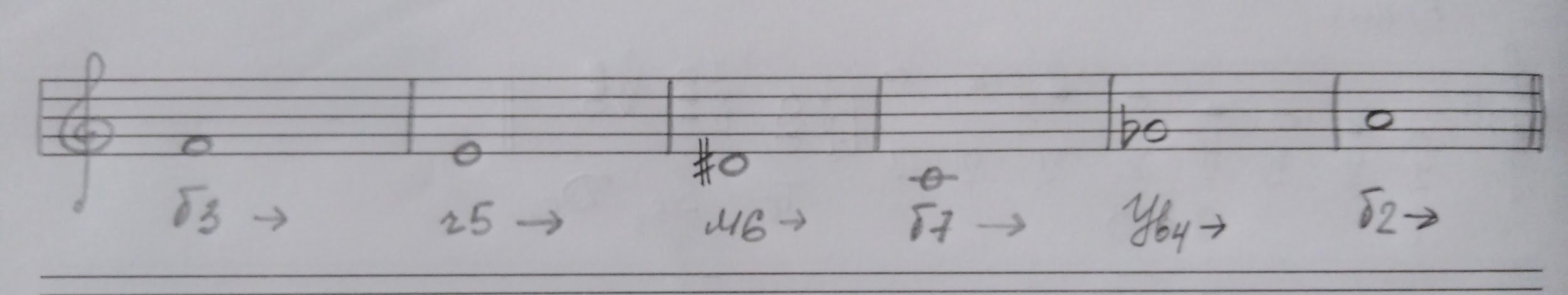 Номер 223.Читать ноты в ритме с дирижированием наизусть.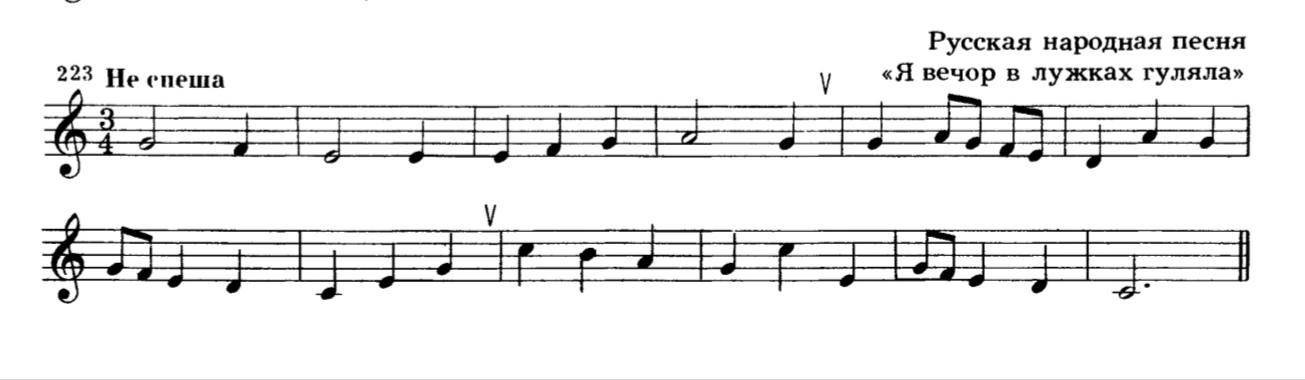 